附件1                           考试疫情防控承诺书（考点地市        ）姓 名手机号准考证号通信大数据行程卡显示城市（7天内）通信大数据行程卡显示城市（7天内）日 期省  市详细住址及按“国务院客户端”查询对应的风险等级填写（低、中、高、常态化）详细住址及按“国务院客户端”查询对应的风险等级填写（低、中、高、常态化）详细住址及按“国务院客户端”查询对应的风险等级填写（低、中、高、常态化）详细住址及按“国务院客户端”查询对应的风险等级填写（低、中、高、常态化）   日-   日     省      市          区(县)              街道          小区     号楼(      )          区(县)              街道          小区     号楼(      )          区(县)              街道          小区     号楼(      )          区(县)              街道          小区     号楼(      )   日-   日     省      市          区(县)              街道          小区     号楼(      )          区(县)              街道          小区     号楼(      )          区(县)              街道          小区     号楼(      )          区(县)              街道          小区     号楼(      )   日-   日     省      市          区(县)              街道          小区     号楼(      )          区(县)              街道          小区     号楼(      )          区(县)              街道          小区     号楼(      )          区(县)              街道          小区     号楼(      )   日-   日     省      市          区(县)              街道          小区     号楼(      )          区(县)              街道          小区     号楼(      )          区(县)              街道          小区     号楼(      )          区(县)              街道          小区     号楼(      )我已充分了解国务院应对新型冠状病毒肺炎疫情联防联控机制综合组发布的《新型冠状病毒肺炎防控方案（第九版）》主要内容和全国疫情高、中、低风险区以及常态化防控区域的范围（以考试当天国务院客户端查询结果为准[可扫描右侧二维码]），知晓辽宁人事考试网《2022年度注册测绘师资格考试新冠肺炎疫情防控告知书》及沈阳市疫情防控最新要求，并承诺严格遵守。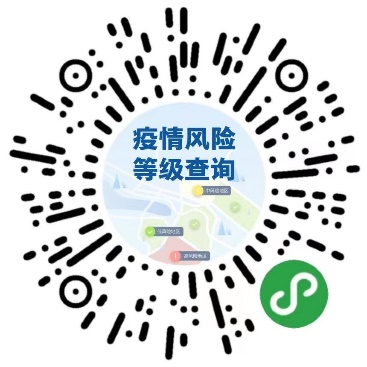 本人：1、       （有、无）中、高风险区旅居史（或其他不得参加考试情形）； 2、       （有、无）低风险区旅居史；3、       （有、无）体温异常，干咳、乏力等呼吸道症状（须提供三甲医院证明或现场防疫人员研判）。本人郑重承诺：上述承诺情况属实，如有隐瞒，将承担相应法律责任。注:有域外常态化防控区域行程（沈阳市以外常态化防控区域行程，以通信大数据行程卡记录为准）考生或当地规定须提交承诺书的考生，首场考试入场时必须提交本承诺书。承诺人（手写签字）：                   年    月    日我已充分了解国务院应对新型冠状病毒肺炎疫情联防联控机制综合组发布的《新型冠状病毒肺炎防控方案（第九版）》主要内容和全国疫情高、中、低风险区以及常态化防控区域的范围（以考试当天国务院客户端查询结果为准[可扫描右侧二维码]），知晓辽宁人事考试网《2022年度注册测绘师资格考试新冠肺炎疫情防控告知书》及沈阳市疫情防控最新要求，并承诺严格遵守。本人：1、       （有、无）中、高风险区旅居史（或其他不得参加考试情形）； 2、       （有、无）低风险区旅居史；3、       （有、无）体温异常，干咳、乏力等呼吸道症状（须提供三甲医院证明或现场防疫人员研判）。本人郑重承诺：上述承诺情况属实，如有隐瞒，将承担相应法律责任。注:有域外常态化防控区域行程（沈阳市以外常态化防控区域行程，以通信大数据行程卡记录为准）考生或当地规定须提交承诺书的考生，首场考试入场时必须提交本承诺书。承诺人（手写签字）：                   年    月    日我已充分了解国务院应对新型冠状病毒肺炎疫情联防联控机制综合组发布的《新型冠状病毒肺炎防控方案（第九版）》主要内容和全国疫情高、中、低风险区以及常态化防控区域的范围（以考试当天国务院客户端查询结果为准[可扫描右侧二维码]），知晓辽宁人事考试网《2022年度注册测绘师资格考试新冠肺炎疫情防控告知书》及沈阳市疫情防控最新要求，并承诺严格遵守。本人：1、       （有、无）中、高风险区旅居史（或其他不得参加考试情形）； 2、       （有、无）低风险区旅居史；3、       （有、无）体温异常，干咳、乏力等呼吸道症状（须提供三甲医院证明或现场防疫人员研判）。本人郑重承诺：上述承诺情况属实，如有隐瞒，将承担相应法律责任。注:有域外常态化防控区域行程（沈阳市以外常态化防控区域行程，以通信大数据行程卡记录为准）考生或当地规定须提交承诺书的考生，首场考试入场时必须提交本承诺书。承诺人（手写签字）：                   年    月    日我已充分了解国务院应对新型冠状病毒肺炎疫情联防联控机制综合组发布的《新型冠状病毒肺炎防控方案（第九版）》主要内容和全国疫情高、中、低风险区以及常态化防控区域的范围（以考试当天国务院客户端查询结果为准[可扫描右侧二维码]），知晓辽宁人事考试网《2022年度注册测绘师资格考试新冠肺炎疫情防控告知书》及沈阳市疫情防控最新要求，并承诺严格遵守。本人：1、       （有、无）中、高风险区旅居史（或其他不得参加考试情形）； 2、       （有、无）低风险区旅居史；3、       （有、无）体温异常，干咳、乏力等呼吸道症状（须提供三甲医院证明或现场防疫人员研判）。本人郑重承诺：上述承诺情况属实，如有隐瞒，将承担相应法律责任。注:有域外常态化防控区域行程（沈阳市以外常态化防控区域行程，以通信大数据行程卡记录为准）考生或当地规定须提交承诺书的考生，首场考试入场时必须提交本承诺书。承诺人（手写签字）：                   年    月    日我已充分了解国务院应对新型冠状病毒肺炎疫情联防联控机制综合组发布的《新型冠状病毒肺炎防控方案（第九版）》主要内容和全国疫情高、中、低风险区以及常态化防控区域的范围（以考试当天国务院客户端查询结果为准[可扫描右侧二维码]），知晓辽宁人事考试网《2022年度注册测绘师资格考试新冠肺炎疫情防控告知书》及沈阳市疫情防控最新要求，并承诺严格遵守。本人：1、       （有、无）中、高风险区旅居史（或其他不得参加考试情形）； 2、       （有、无）低风险区旅居史；3、       （有、无）体温异常，干咳、乏力等呼吸道症状（须提供三甲医院证明或现场防疫人员研判）。本人郑重承诺：上述承诺情况属实，如有隐瞒，将承担相应法律责任。注:有域外常态化防控区域行程（沈阳市以外常态化防控区域行程，以通信大数据行程卡记录为准）考生或当地规定须提交承诺书的考生，首场考试入场时必须提交本承诺书。承诺人（手写签字）：                   年    月    日我已充分了解国务院应对新型冠状病毒肺炎疫情联防联控机制综合组发布的《新型冠状病毒肺炎防控方案（第九版）》主要内容和全国疫情高、中、低风险区以及常态化防控区域的范围（以考试当天国务院客户端查询结果为准[可扫描右侧二维码]），知晓辽宁人事考试网《2022年度注册测绘师资格考试新冠肺炎疫情防控告知书》及沈阳市疫情防控最新要求，并承诺严格遵守。本人：1、       （有、无）中、高风险区旅居史（或其他不得参加考试情形）； 2、       （有、无）低风险区旅居史；3、       （有、无）体温异常，干咳、乏力等呼吸道症状（须提供三甲医院证明或现场防疫人员研判）。本人郑重承诺：上述承诺情况属实，如有隐瞒，将承担相应法律责任。注:有域外常态化防控区域行程（沈阳市以外常态化防控区域行程，以通信大数据行程卡记录为准）考生或当地规定须提交承诺书的考生，首场考试入场时必须提交本承诺书。承诺人（手写签字）：                   年    月    日